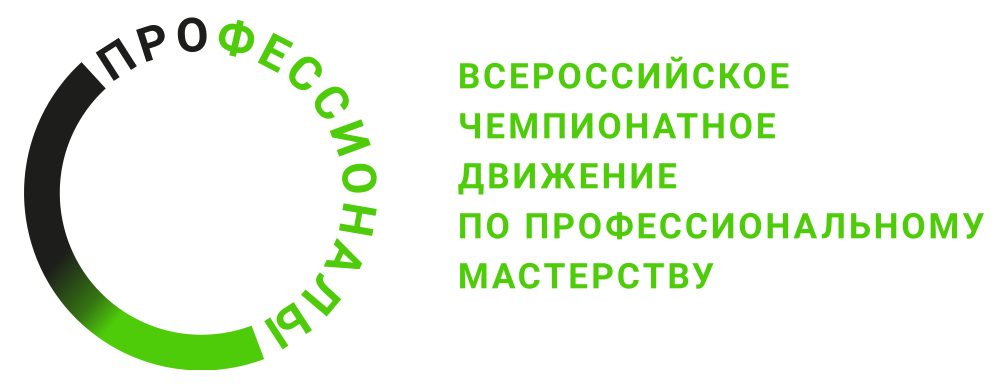 ПРОГРАММА ПРОВЕДЕНИЯРегионального  этапа чемпионата «Профессионалы»по компетенции Графический дизайн основная линейка
Общая информацияОбщая информацияПериод проведенияМесто проведения и адрес площадкиФИО Главного экспертаКонтакты Главного экспертаД-2  / «_____» ___________202_г.Д-2  / «_____» ___________202_г.09:00-10:00Прием площадки соревнований ГЭ10:00-11:00Подготовка документации. Работа с экспертами: инструктаж ТБ и ОТ, обучение, распределение ролей, внесение не менее 30% в конкурсное задание, внесение и блокировка схемы оценок, подписание протоколовД-1  / / «_____» ___________202_г.Д-1  / / «_____» ___________202_г.До 09:00Сбор участников соревнований09:00-09:30Регистрация экспертов и участников, инструктаж ТБ и ОТ, подписание протоколов09:30-10:00Распределение ролей среди экспертов/жеребьевка участников, подписание протоколов10:00-12:00Ознакомление участников с рабочими местами, тестирование оборудования, подписание протоколов12:00-13:00Обеденный перерыв13:00Церемония открытияД1  / «_____» ___________202_г.Д1  / «_____» ___________202_г.До 08:30Сбор участников соревнований08:30-08:45Регистрация экспертов и участников, инструктаж ТБ и ОТ, подписание протоколов08:45-09:00Ознакомление с КЗ, ознакомление и брифинг с главным экспертом, брифинг с экспертами-наставниками09:00-12:00Выполнение Модуля А12:00-12.45Обеденный перерыв12:45-13:00Ознакомление с КЗ, ознакомление и брифинг с главным экспертом, брифинг с экспертами-наставниками13:00-16:00Выполнение Модуля Б. Экспертная оценка и внесение результатов работы Модуля А в ЦСО16:30-20:00Экспертная оценка и внесение результатов дня работы в ЦСОД2 / «_____» ___________202_г.Д2 / «_____» ___________202_г.До 08:30Сбор участников соревнований08:30-08:45Регистрация экспертов и участников, инструктаж ТБ и ОТ, подписание протоколов08:45-09:00Ознакомление с КЗ, ознакомление и брифинг с главным экспертом, брифинг с экспертами-наставниками09:00-11:00Выполнение Модуля В.11:00-11.45Обеденный перерыв11:45-12:00Ознакомление с КЗ, ознакомление и брифинг с главным экспертом, брифинг с экспертами-наставниками12:00-15:00Выполнение Модуля Г. Экспертная оценка и внесение результатов работы Модуля В в ЦСО15:30-20:00Экспертная оценка и внесение результатов дня работы в ЦСО. Д3 / «_____» ___________202_г.Д3 / «_____» ___________202_г.До 08:30Сбор участников соревнований08:30-08:45Регистрация экспертов и участников, инструктаж ТБ и ОТ, подписание протоколов08:45-09:00Ознакомление с КЗ, ознакомление и брифинг с главным экспертом, брифинг с экспертами-наставниками09:00-12:00Выполнение Модуля Д.12:00-12.45Обеденный перерыв12:45-13:00Ознакомление с КЗ, ознакомление и брифинг с главным экспертом, брифинг с экспертами-наставниками13:00-14:00Выполнение Модуля Е. Экспертная оценка и внесение результатов работы Модуля Д в ЦСО14:30-20:00Экспертная оценка и внесение результатов дня работы в ЦСО. Подписание итогового протоколаД+1  «_____» ___________202_г.Д+1  «_____» ___________202_г.11:00-13:00Обсуждение вопросов развития направления и актуализация ТО13:00Церемония закрытия